Лексическая тема: «ТРАНСПОРТ»Рассмотреть вместе с ребёнком картинки. Познакомить его  с названиями различного транспорта и попросить показать по картинкам следующие части: колёса, фары, сиденье, вёсла, кузов… Закрепить в словаре обобщающее понятие «транспорт».Познакомить ребёнка с видами транспорта: наземный, подземный, водный, воздушный.Рассказать ребёнку о профессиях людей, которые управляют различными видами транспорта (пилот, шофёр, машинист, капитан, водитель и т.д._Упражнение «Назови одним словом»: Закончи предложения.Если у мотоцикла два колеса, он (какой?) … (двухколёсный)Если у велосипеда три колеса, он (какой?) …Если у машины четыре колеса, она (какая?) …Если у лодки четыре весла, она (какая?) …Упражнение «Скажи наоборот»: Закончи предложения:Поезд длинный, а автобус - …Самолёт быстрый, а пароход -…Трамвай тяжёлый, а велосипед - …Упражнение «Из чего – какой»: Закончи предложения. Дверца из металла (какая?) – металлическаяРуль из пластмассы (какой?) - …Сиденье, обшитое кожей (какое?) - …Колесо из резины (какое?)-…Выучить считалку наизусть, отхлопать её мячом об пол. Объяснить значение каждого слова в считалке. Мы картинки называем,С ними транспорт изучаем:Вот троллейбус и автобус,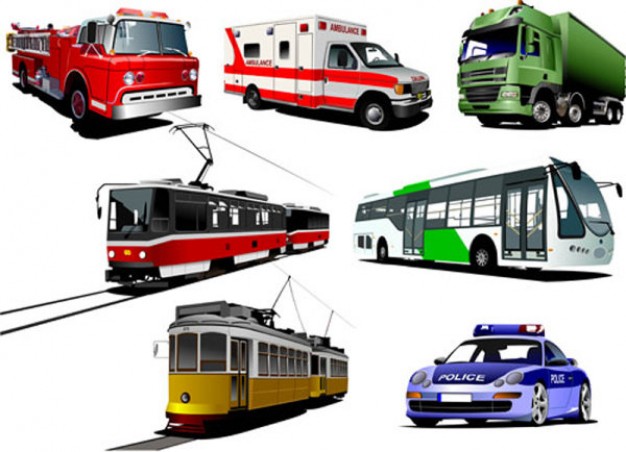 Самосвал и аэробус,Самолёт и самокат, Саночки и снегокат.